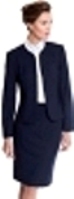 Общество ограниченной ответственности«Респект – Юг»ИНН/КПП 2309090324 / 230901001Адрес; 350015, г. Краснодар,ул. Путевая, 9. Тел/факс; (861)  259-02-79телефон для справки: 8918 46 44 346E-mail; respect_yug@mail.ruПредложение для предприятий;ООО «Респект-Юг»  работает в сфере легкой промышленности с 2004 года и выполнит заказ по пошиву одежды любого направления  для Вашей Компании.Мы гарантируем качество продукции, минимальные сроки, реальные цены и высокий уровень сервиса на заказах любой сложности.-Разработка и пошив  моделей одежды всех направлений.-Разработка корпоративного стиля в одежде и интерьере. - Подбор тканей, фурнитуры аксессуаров.- Разработка и нанесение  логотипа на изделие и  аксессуары  (пуговицы, пряжки крепления,    шевроны,  другие имиджи и элементы бренда). -Разработка лекал, изготовление  лабораторных образцов с  технической документацией.-Разработка и пошив костюмов для тематических мероприятий  (корпоративы, карнавалы, костюмированные мероприятия).-Разработка и пошив текстиля для интерьера ( шторы, скатерти, салфетки, чехлы).-Роспись, вышивка, декорирование любой сложности.Наши преимущества:-профессиональные знания и опыт – десятки придуманных и воплощенных идей;-высокий уровень сервиса – мы всегда работаем для клиента (индивидуальный подход, выезд специалиста к Вам);-оптимальное соотношение цены и качества;-динамичность и гибкость.Наши возможности:Собственный  дизайнерский отдел, конструкторский отдел, пошивочный цех, ателье.С уважением, генеральный директор  ООО "Респект-Юг"Шмаргунова Елена Николаевна